ФЕДЕРАЛЬНОЕ АГЕНТСТВО ЖЕЛЕЗНОДОРОЖНОГО ТРАНСПОРТА Федеральное государственное бюджетное образовательное учреждение высшего профессионального образования«Петербургский государственный университет путей сообщения Императора Александра I»(ФГБОУ ВПО ПГУПС)Кафедра «Экономическая теория»РАБОЧАЯ ПРОГРАММАдисциплины«ПРАВО» (Б1.Б.4)для направления21.03.02 «Землеустройство и кадастры» профиль «Кадастр недвижимости»Форма обучения – очная.Санкт-Петербург2016 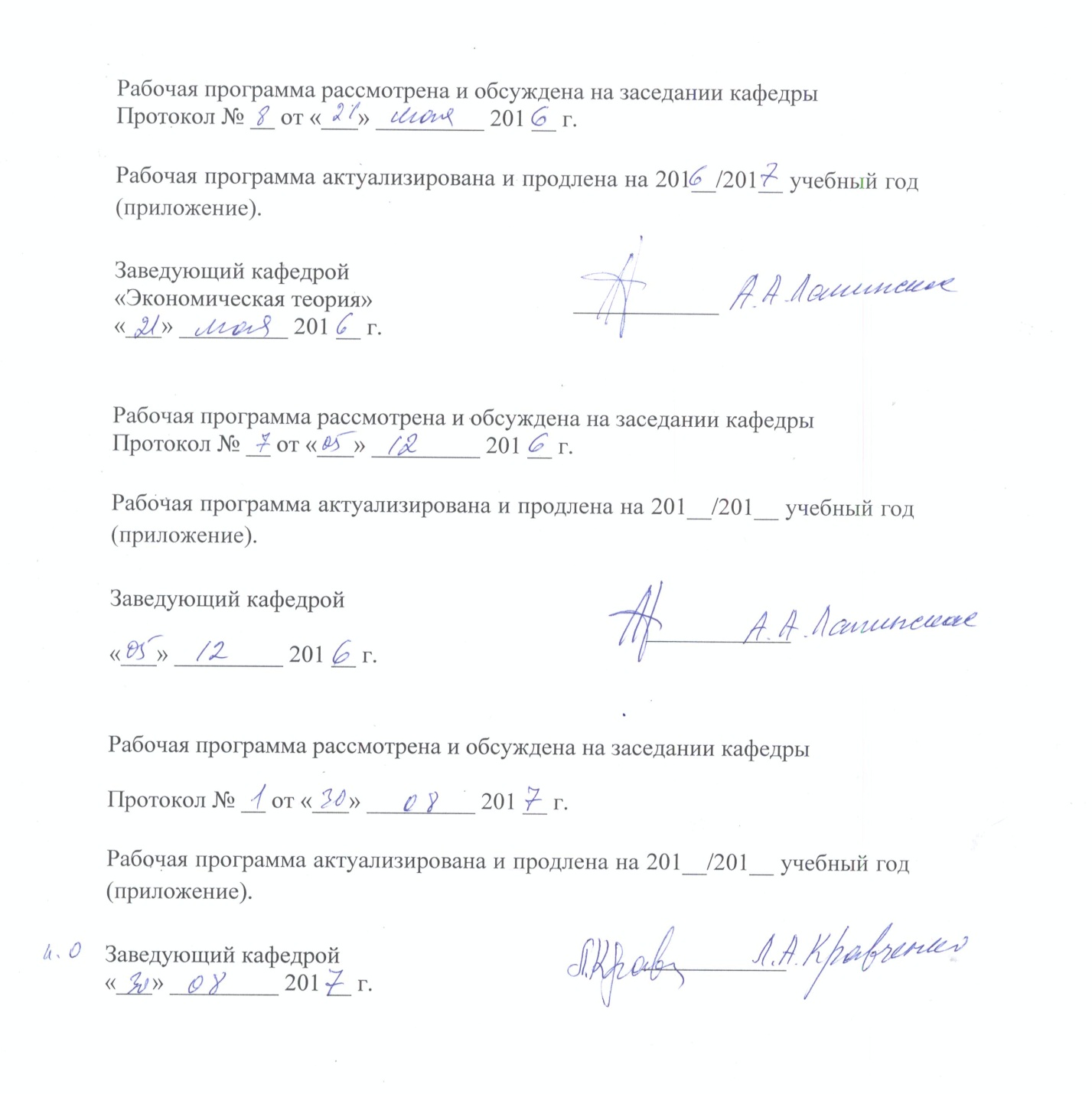 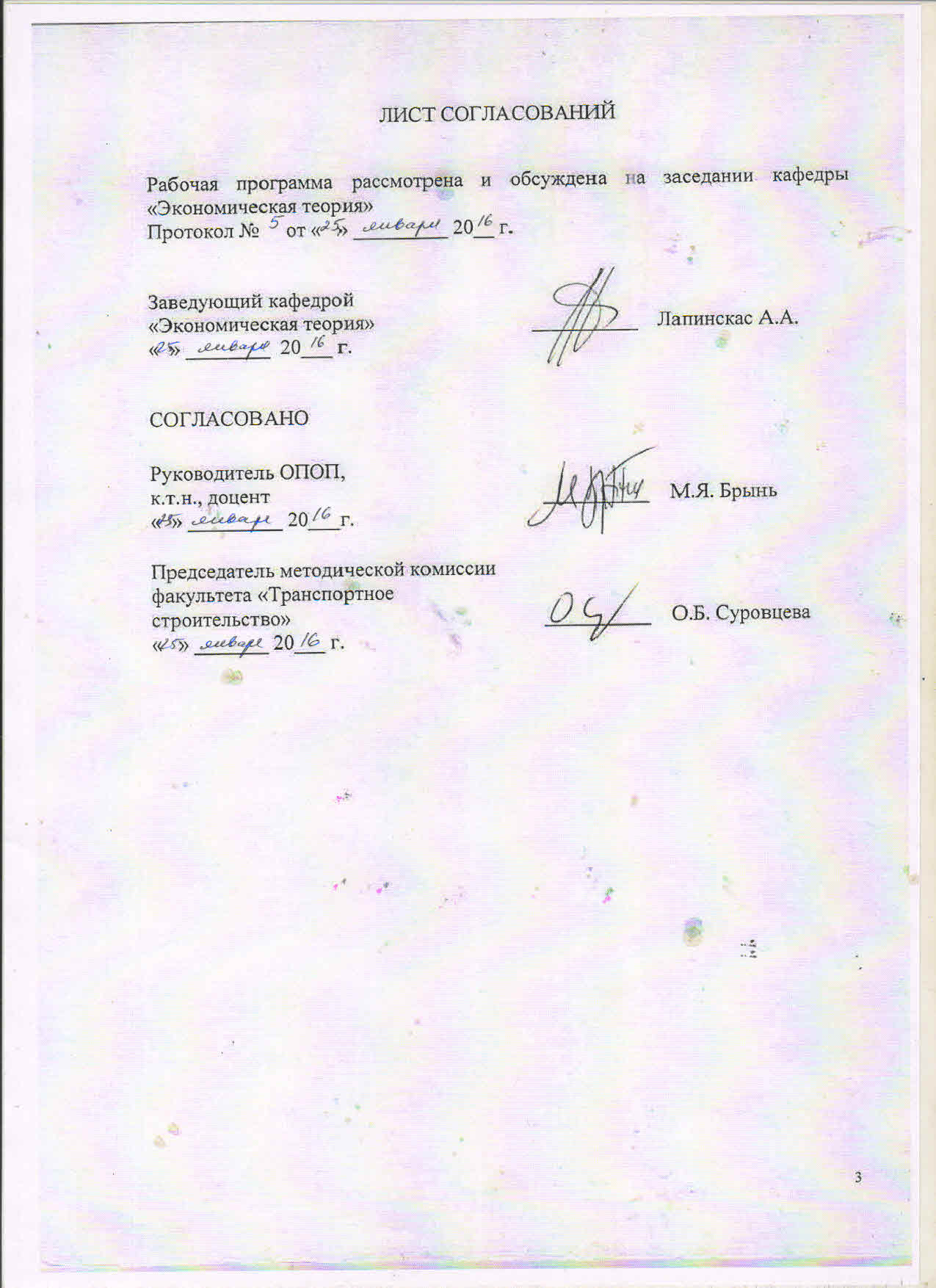 1. Цели и задачи дисциплиныРабочая программа составлена в соответствии с ФГОС ВО, утвержденным «01» октября 2015 г., приказ № 1084 по направлению 21.03.02 «Землеустройство и кадастры» по профилю «Кадастр недвижимости» по дисциплине «Право».Целью изучения дисциплины является формирование компетенций, указанных в разделе 2 рабочей программы.Для достижения поставленной цели решаются следующие задачи:- приобретение знаний, указанных в разделе 2 рабочей программы; - приобретение умений, указанных в разделе 2 рабочей программы;- приобретение навыков, указанных в разделе 2 рабочей программы.2. Перечень планируемых результатов обучения по дисциплине, соотнесенных с планируемыми результатами освоения основной профессиональной образовательной программыПланируемыми результатами обучения по дисциплине являются: приобретение знаний, умений, навыков деятельности.В результате освоения дисциплины обучающийся должен:ЗНАТЬ:основы, принципы и положения правового, экономического и административного регулирования земельно-имущественных отношений;содержание норм и правил гражданского, трудового, земельного, административного, природоресурсного права.УМЕТЬ:анализировать и оценивать социальную информацию;планировать и осуществлять свою деятельность с учетом результатов этого анализа.ВЛАДЕТЬ:навыками критического восприятия информации; навыками работы в коллективе.Приобретенные знания, умения, навыки, характеризующие формирование компетенций, осваиваемые в данной дисциплине, позволяют решать профессиональные задачи, приведенные в соответствующем перечне по видам профессиональной деятельности в п. 2.4 общей характеристики основной профессиональной образовательной программы (ОПОП).Изучение дисциплины направлено на формирование следующих общекультурных компетенций (ОК):способность использовать основы правовых знаний в различных сферах деятельности (ОК-4).Изучение дисциплины направлено на формирование следующих профессиональных компетенций (ПК), соответствующих виду профессиональной деятельности, на который ориентирована программа бакалавриата:организационно-управленческая деятельностьспособность применять знание законов страны для правового регулирования земельно-имущественных отношений, контроль за использованием земель и недвижимости (ПК-1);проектная деятельностьспособность использовать знания нормативной базы и методик разработки проектных решений в землеустройстве и кадастрах (ПК-3).Область профессиональной деятельности обучающихся, освоивших данную дисциплину, приведена в п. 2.1 общей характеристики ОПОП.Объекты профессиональной деятельности обучающихся, освоивших данную дисциплину, приведены в п. 2.2 общей характеристики ОПОП.3. Место дисциплины в структуре основной профессиональной образовательной программыДисциплина «Право» (Б1.Б.4) относится к базовой части и является для обучающегося обязательной.   4. Объем дисциплины и виды учебной работыПримечание:З – зачет.5. Содержание и структура дисциплины5.1 Содержание дисциплины5.2 Разделы дисциплины и виды занятийПеречень учебно-методического обеспечения для самостоятельной работы обучающихся по дисциплине7. Фонд оценочных средств для проведения текущего контроля успеваемости и промежуточной аттестации обучающихся по дисциплинеФонд оценочных средств по дисциплине является неотъемлемой частью рабочей программы и представлен отдельным документом, рассмотренным на заседании кафедры и утвержденным заведующим кафедрой.8. Перечень основной и дополнительной учебной литературы, нормативно-правовой документации и других изданий, необходимых для освоения дисциплины8.1 Перечень основной учебной литературы, необходимой для освоения дисциплиныОсновы гражданского и трудового права. Судебная защита гражданских и трудовых прав: курс лекций / под ред. Э.П. Григониса.- С-Пб.:  ООО «МНИОЦ», ООО «Издательство «Лема»», 2013. - 149 с.Основы правоведения: учебное пособие/ Н.В. Корбанкова, И.А. Наумов, Н.В. Борисовская, Ф.Г. Шухов, М.А. Дроздова. –СПб.: ФГБОУ ВО ПГУПС, 2016. 162 с. 8.2	 Перечень дополнительной учебной литературы, необходимой для освоения дисциплины1. Правоведение (основы законодательства в строительстве) [Текст] : учебное пособие / М. А. Дроздова, Н. В. Корбанкова ; ФБГОУ ВПО ПГУПС. - Санкт-Петербург : ФГБОУ ВПО ПГУПС, 2015. - 50 с. - ISBN 978-5-7641-0750-98.3. Перечень нормативно-правовой документации, необходимой для освоения дисциплиныКонституция Российской Федерации (с гимном России). – Москва: Проспект, 2014. – 32 с. – ISBN 978-5-699-73181-7Гражданский кодекс Российской Федерации. Части первая, вторая, третья и четвертая. – Москва: Эксмо, 2014.- 816 с. – ISBN 978-5-699-77032-8Кодекс Российской Федерации об административных правонарушениях. М.: Проспект, Кнорус, 2014. 528 с.  . – ISBN 978-5-392-17447-8Уголовный кодекс Российской Федерации. М.: Аст, 2014. – 256 с.  – ISBN 978-5-17-086886-5Арбитражный процессуальный кодекс Российской Федерации. М.: Эксмо, 2014. – 256 с. – ISBN 978-5-699-77458-6Налоговый кодекс Российской Федерации. -  Москва: Эксмо, 2014.- 880 с. - ISBN: 978-5-699-75250-8 8.4 Другие издания, необходимые для освоения дисциплиныПри освоении данной дисциплины дополнительная учебная литература не используется.9. Перечень ресурсов информационно-телекоммуникационной сети «Интернет», необходимых для освоения дисциплиныОфициальные издания и документыЛичный кабинет обучающегося и электронная информационно-образовательная среда. [Электронный ресурс]. – Режим доступа: http://sdo.pgups.ru/ (для доступа к полнотекстовым документам требуется авторизация).Электронно-библиотечная система ЛАНЬ [Электронный ресурс]. Режим доступа:  https://e.lanbook.com — Загл. с экрана.Интернет – портал Правительства Российской Федерации [Электронный ресурс]. Режим доступа: http://www.government.ru Министерство экономического развития Российской Федерации [Электронный ресурс]. Режим доступа: http://www.economy.gov.ruОфициальный портал Администрации Санкт-Петербурга  [Электронный ресурс]. Режим доступа: http://www.gov.spb.ruОфициальное представительство Ленинградской области [Электронный ресурс]. Режим доступа: http://www.lenobl.ruСредства массовой информацииРоссийская газета   - официальное издание для документов Правительства РФ [Электронный ресурс]. Режим доступа: http://www.rg.ruЕжедневная деловая газета Ведомости [Электронный ресурс]. Режим доступа: http://www.vedomosti.ru Санкт-Петербургские Ведомости [Электронный ресурс]. Режим доступа: http://www.spbvedomosti.ru Деловой Петербург [Электронный ресурс]. Режим доступа: http://www.dp.ru/Электронные энциклопедии, справочники, учебники, книги, конспекты лекций по финансовому правуБесплатная электронная библиотека онлайн "Единое окно к образовательным ресурсам" [Электронный ресурс]. Режим доступа: http://window.edu.ruЭлектронная библиотека eLIBRARY.RU [Электронный ресурс]. Режим доступа: http://elibrary.ruЭлектронная библиотека экономической и деловой литературы [Электронный ресурс]. Режим доступа: http://www.aup.ru/library/, свободный. — Загл. с экрана.10. Методические указания для обучающихся по освоению дисциплиныПорядок изучения дисциплины следующий:Освоение разделов дисциплины производится в порядке, приведенном в разделе 5 «Содержание и структура дисциплины». Обучающийся должен освоить все разделы дисциплины с помощью учебно-методического обеспечения, приведенного в разделах 6, 8 и 9 рабочей программы. Для формирования компетенций обучающийся должен представить выполненные типовые контрольные задания или иные материалы, необходимые для оценки знаний, умений, навыков, предусмотренные текущим контролем (см. фонд оценочных средств по дисциплине).По итогам текущего контроля по дисциплине, обучающийся должен пройти промежуточную аттестацию (см. фонд оценочных средств по дисциплине).11. Перечень информационных технологий, используемых при осуществлении образовательного процесса по дисциплине, включая перечень программного обеспечения и информационных справочных системПри осуществлении образовательного процесса по дисциплине используются следующие информационные технологии:технические средства (персональные компьютеры, интерактивная доска);методы обучения с использованием информационных технологий (компьютерное тестирование, демонстрация мультимедийных материалов); Электронная информационно-образовательная среда Петербургского государственного университета путей сообщения Императора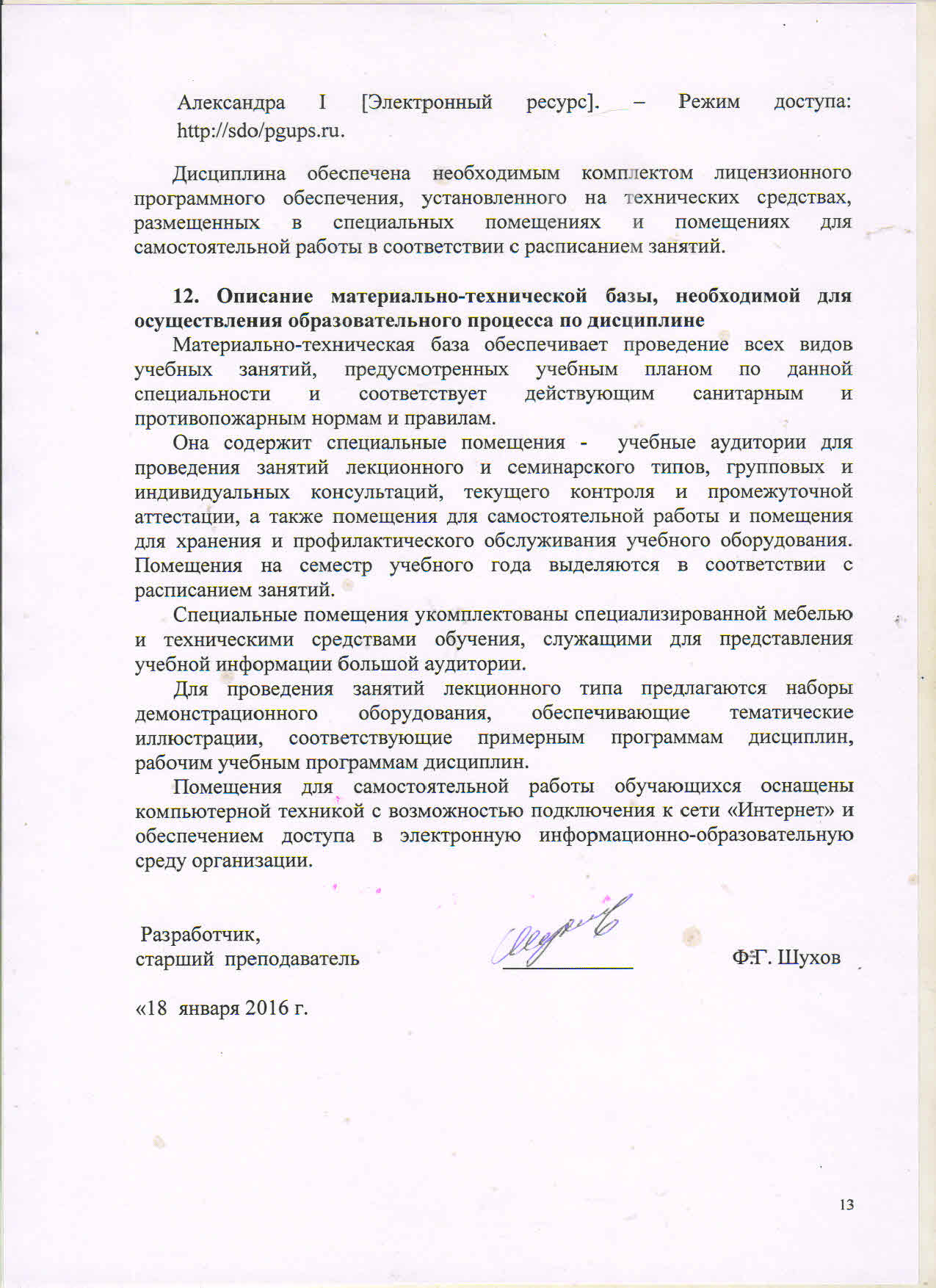 Вид учебной работыВсего часовСеместрВид учебной работыВсего часов3Контактная работа (по видам учебных занятий)В том числе:лекции (Л)практические занятия (ПЗ)лабораторные работы (ЛР)361818-361818-Самостоятельная работа (СРС) (всего)3636КонтрольФорма контроля знанийЗЗОбщая трудоемкость: час / з.е.72/272/2№ п/пНаименование раздела дисциплиныСодержание раздела1Раздел 1. Понятие гражданского праваГражданское право, как отрасль российского права. Предмет и метод гражданского права. Источники гражданского права. Структура Гражданского кодекса РФ. Гражданские права и обязанности. Осуществление гражданских прав. Гражданско-правовая ответственность.2Раздел 2. Субъекты и объекты гражданского права.Виды субъектов гражданского права. Физические лица как участники гражданских правоотношений. Понятие юридического лица. Виды юридических лиц. Создание, реорганизация и ликвидация юридического лица. Объекты гражданских прав.3Раздел 3. Право собственности и другие вещные праваПонятие и виды вещных прав. Понятие и содержание права собственности. Возникновение и прекращение права собственности. Виды права собственности. Общая собственность. Защита права собственности гражданско-правовыми способами. Право собственности и другие вещные права на землю.4Раздел 4. Общие положения об обязательствахПонятие и виды обязательств. Возникновение обязательств. Исполнение и изменение обязательств. Способы обеспечения исполнения обязательств. Понятие гражданско-правового договора. Виды договоров. Порядок заключения договора. Изменение и расторжение договора. Отдельные виды договоров (купля-продажа, аренда, безвозмездное пользование, страхование).5Раздел 5. Защита гражданских правЗащита гражданских прав. Судебная система РФ, ее принципы. Подсудность и подведомственность. Состав суда (арбитражного суда). Лица, участвующие в гражданском и арбитражном процессе. Доказательства и доказывание. Обжалование судебных решений. Особенности третейского разбирательства. Досудебный порядок урегулирования гражданско-правовых споров.6Раздел 6. Правовое регулирование трудовых отношенийТрудовой договор. Расторжение трудового договора по инициативе работника. Расторжение трудового договора по инициативе работодателя. Прекращение трудовых отношений по обстоятельствам, не зависящим от воли сторон. Социальное партнерство. Коллективные договоры и соглашения. Право на забастовку.Оплата труда. Государственные гарантии по оплате труда. Гарантии и компенсации.Время труда и отдыха. Сверхурочные работы. Сменная работа. Привлечение к работе в выходные и праздничные дни. Ежегодные оплачиваемые отпуска: виды и порядок использования. Отпуск без сохранения заработной платы.№ ппНаименование разделов дисциплиныЛПЗЛРСРСРаздел 1. Понятие гражданского права22-4Раздел 2. Субъекты и объекты гражданского права. 22-4Раздел 3. Право собственности и другие вещные права44-6Раздел 4. Общие положения об обязательствах44-8Раздел 5. Защита гражданских прав22-4Раздел 6. Правовое регулирование трудовых отношений44-10ИТОГО:1818-36№п/пНаименование разделаПеречень учебно-методического обеспечения1Раздел 1. Понятие гражданского праваОсновы гражданского и трудового права. Судебная защита гражданских и трудовых прав: курс лекций / под ред. Э.П. Григониса.- С-Пб.:  ООО «МНИОЦ», ООО «Издательство «Лема»», 2013. - 149 с.Основы правоведения: учебное пособие/ Н.В. Корбанкова, И.А. Наумов, Н.В. Борисовская, Ф.Г. Шухов, М.А. Дроздова. –СПб.: ФГБОУ ВО ПГУПС, 2016. 162 с. 2Раздел 2. Субъекты и объекты гражданского права.Основы гражданского и трудового права. Судебная защита гражданских и трудовых прав: курс лекций / под ред. Э.П. Григониса.- С-Пб.:  ООО «МНИОЦ», ООО «Издательство «Лема»», 2013. - 149 с.Основы правоведения: учебное пособие/ Н.В. Корбанкова, И.А. Наумов, Н.В. Борисовская, Ф.Г. Шухов, М.А. Дроздова. –СПб.: ФГБОУ ВО ПГУПС, 2016. 162 с. 3Раздел 3. Право собственности и другие вещные праваОсновы гражданского и трудового права. Судебная защита гражданских и трудовых прав: курс лекций / под ред. Э.П. Григониса.- С-Пб.:  ООО «МНИОЦ», ООО «Издательство «Лема»», 2013. - 149 с.Основы правоведения: учебное пособие/ Н.В. Корбанкова, И.А. Наумов, Н.В. Борисовская, Ф.Г. Шухов, М.А. Дроздова. –СПб.: ФГБОУ ВО ПГУПС, 2016. 162 с.4Раздел 4. Общие положения об обязательствахОсновы гражданского и трудового права. Судебная защита гражданских и трудовых прав: курс лекций / под ред. Э.П. Григониса.- С-Пб.:  ООО «МНИОЦ», ООО «Издательство «Лема»», 2013. - 149 с.Основы правоведения: учебное пособие/ Н.В. Корбанкова, И.А. Наумов, Н.В. Борисовская, Ф.Г. Шухов, М.А. Дроздова. –СПб.: ФГБОУ ВО ПГУПС, 2016. 162 с. 5Раздел 5. Защита гражданских правВ.Основы гражданского и трудового права. Судебная защита гражданских и трудовых прав: курс лекций / под ред. Э.П. Григониса.- С-Пб.:  ООО «МНИОЦ», ООО «Издательство «Лема»», 2013. - 149 с.Основы правоведения: учебное пособие/ Н.В. Корбанкова, И.А. Наумов, Н.В. Борисовская, Ф.Г. Шухов, М.А. Дроздова. –СПб.: ФГБОУ ВО ПГУПС, 2016. 162 с. 6Раздел 6. Правовое регулирование трудовых отношенийОсновы гражданского и трудового права. Судебная защита гражданских и трудовых прав: курс лекций / под ред. Э.П. Григониса.- С-Пб.:  ООО «МНИОЦ», ООО «Издательство «Лема»», 2013. - 149 с.Основы правоведения: учебное пособие/ Н.В. Корбанкова, И.А. Наумов, Н.В. Борисовская, Ф.Г. Шухов, М.А. Дроздова. –СПб.: ФГБОУ ВО ПГУПС, 2016. 162 с. 